1) Hallgasd meg https://yle.fi/uutiset/osasto/selkouutiset/ oldalon lévő 2020. 04.18.-ai egyszerűsített híradást! Válaszold meg a következő kérdéseket a hallottak alapján MAGYARUL!a) Hivatalosan hányan haltak meg koronavírus-fertőzésben Finnországban?b) Mely halottakról nem tudnak hivatalos információt adni az egészségügyi szervek?c) Hány koronavírusos beteg van jelenleg intenzív osztályon?d) Hol terjed leginkább a koronavírus?e) Mi történt a játék-automatákkal? Milyen visszajelzések érkeztek ezzel kapcsolatban?f) Milyen jótékonysági rendezvényt közvetített az Aréna (maga az oldal) 9 órától? Ki ennek a rendezvénynek az ’ötletgazdája’?És egy kis derű, ebben a nehéz helyzetben: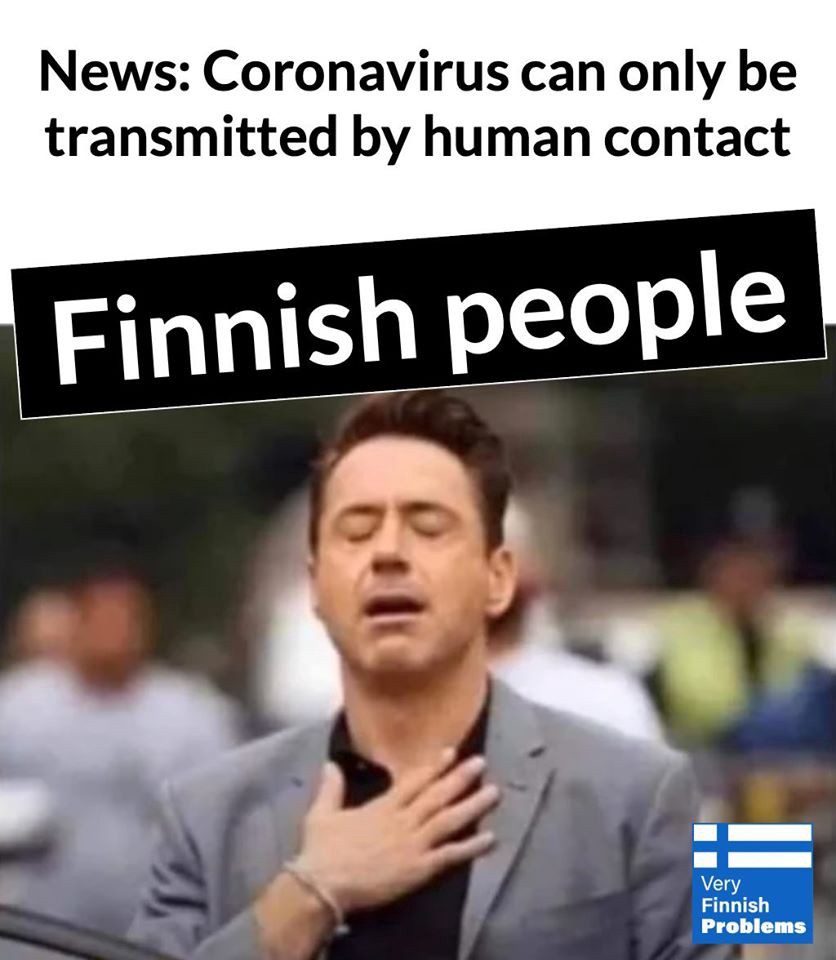 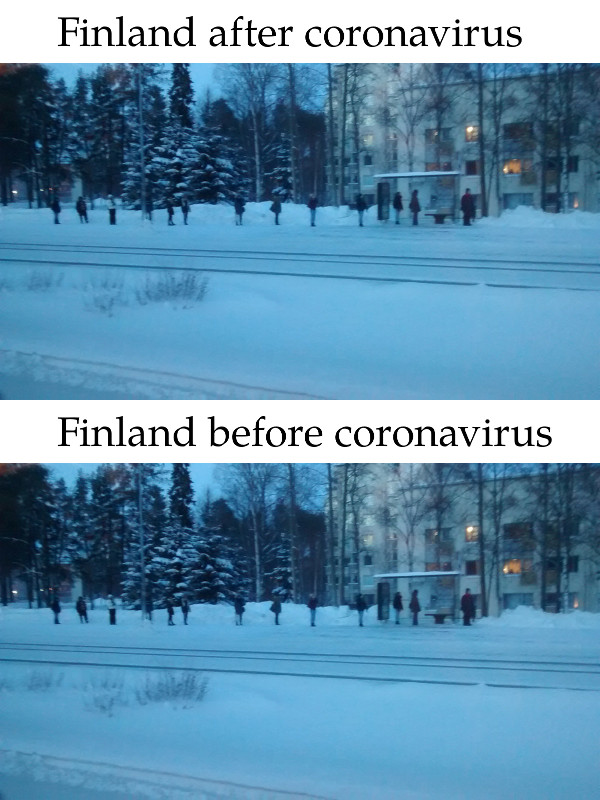 